Saturday, January 24, 2015 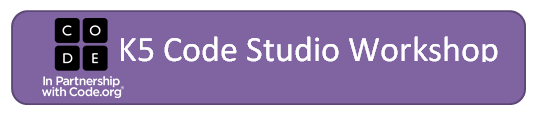 Code.org K 5 Teacher Affiliates Heather Saksa and Chinma Uche 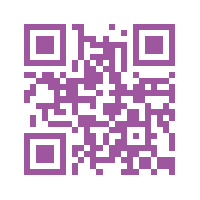 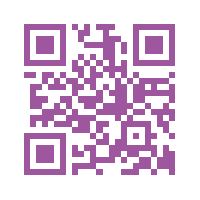 